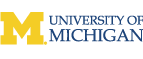 Lynn Conway <conway@umich.edu> Status update regarding the IEEE Code of EthicsLynn Conway <conway@umich.edu> Tue, Oct 29, 2013 at 9:14 AM To:  IEEE Letter Cosigners <lynn@ieee.org> Cc:  Leandra Vicci <leandra@vicci.us>, Parviz Famouri <pfamouri@ieee.org>,        "Karen S. Pedersen" <kspedersen@ieee.org> Bcc: CosignersTo:  IEEE Letter Cosigners <lynn@ieee.org> Cc:  Leandra Vicci <leandra@vicci.us>, Parviz Famouri <pfamouri@ieee.org>,        "Karen S. Pedersen" <kspedersen@ieee.org> Bcc: Cosigners